Mrs. Daniel’s MessagesMrs. Daniel’s MessagesMrs. Daniel’s MessagesMrs. Daniel’s MessagesMrs. Daniel’s MessagesMrs. Daniel’s MessagesMrs. Daniel’s Messages   April 25-29, 2022
Grammar (prepositions and prepositional phrases) and 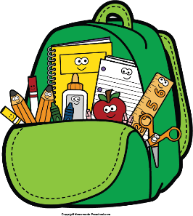 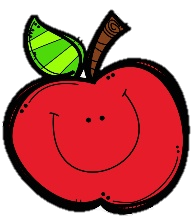 Reading Skills (draw conclusions) Tests: Friday
Spelling (final syllable) and Vocabulary Tests: Friday   April 25-29, 2022
Grammar (prepositions and prepositional phrases) and Reading Skills (draw conclusions) Tests: Friday
Spelling (final syllable) and Vocabulary Tests: Friday   April 25-29, 2022
Grammar (prepositions and prepositional phrases) and Reading Skills (draw conclusions) Tests: Friday
Spelling (final syllable) and Vocabulary Tests: Friday   April 25-29, 2022
Grammar (prepositions and prepositional phrases) and Reading Skills (draw conclusions) Tests: Friday
Spelling (final syllable) and Vocabulary Tests: Friday   April 25-29, 2022
Grammar (prepositions and prepositional phrases) and Reading Skills (draw conclusions) Tests: Friday
Spelling (final syllable) and Vocabulary Tests: Friday   April 25-29, 2022
Grammar (prepositions and prepositional phrases) and Reading Skills (draw conclusions) Tests: Friday
Spelling (final syllable) and Vocabulary Tests: Friday   April 25-29, 2022
Grammar (prepositions and prepositional phrases) and Reading Skills (draw conclusions) Tests: Friday
Spelling (final syllable) and Vocabulary Tests: FridayPlease check binders each night and initial behavior log.Please check binders each night and initial behavior log.Please check binders each night and initial behavior log.Please check binders each night and initial behavior log.Please check binders each night and initial behavior log.Please check binders each night and initial behavior log.Please check binders each night and initial behavior log.
Reading Story and Skills:Story: 
A Birthday Basket for Tiaby Pat MoraText-Based Comprehension:draw conclusions;
questioning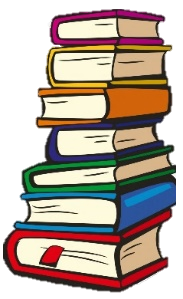 Phonics/Fluency:final syllables
-tion, -ture

Grammar:prepositions and
prepositional phrases 
Reading Story and Skills:Story: 
A Birthday Basket for Tiaby Pat MoraText-Based Comprehension:draw conclusions;
questioningPhonics/Fluency:final syllables
-tion, -ture

Grammar:prepositions and
prepositional phrases 
Vocabulary Words
(these words will be tested each week):
aunt – your father’s sister, your mother’s 
          sister, or your uncle’s wifebank – a place where people keep their moneybasket – something to carry or store things incollects – brings things togetherfavorite – the thing liked better than otherspresent – something given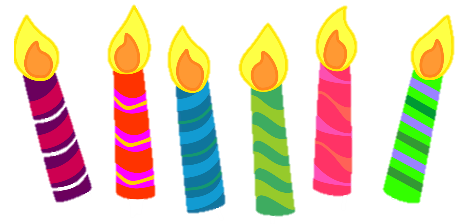 
Vocabulary Words
(these words will be tested each week):
aunt – your father’s sister, your mother’s 
          sister, or your uncle’s wifebank – a place where people keep their moneybasket – something to carry or store things incollects – brings things togetherfavorite – the thing liked better than otherspresent – something given
Vocabulary Words
(these words will be tested each week):
aunt – your father’s sister, your mother’s 
          sister, or your uncle’s wifebank – a place where people keep their moneybasket – something to carry or store things incollects – brings things togetherfavorite – the thing liked better than otherspresent – something given
Vocabulary Words
(these words will be tested each week):
aunt – your father’s sister, your mother’s 
          sister, or your uncle’s wifebank – a place where people keep their moneybasket – something to carry or store things incollects – brings things togetherfavorite – the thing liked better than otherspresent – something given
Vocabulary Words
(these words will be tested each week):
aunt – your father’s sister, your mother’s 
          sister, or your uncle’s wifebank – a place where people keep their moneybasket – something to carry or store things incollects – brings things togetherfavorite – the thing liked better than otherspresent – something givenMathTopic 12: Measuring LengthTopic 15: Graphs and DataOn Friday, we will take a weekly assessment.
MathTopic 12: Measuring LengthTopic 15: Graphs and DataOn Friday, we will take a weekly assessment.
MathTopic 12: Measuring LengthTopic 15: Graphs and DataOn Friday, we will take a weekly assessment.
MathTopic 12: Measuring LengthTopic 15: Graphs and DataOn Friday, we will take a weekly assessment.
Social Studies/Science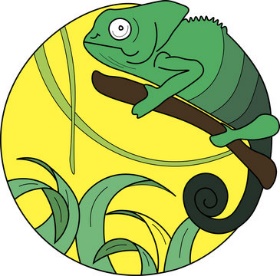     We will study
    plants and
    animals more
    this week.Social Studies/Science    We will study
    plants and
    animals more
    this week.Social Studies/Science    We will study
    plants and
    animals more
    this week.Spelling Words: Students who spell all bonus words correctly with get a small prize.Spelling Words: Students who spell all bonus words correctly with get a small prize.Spelling Words: Students who spell all bonus words correctly with get a small prize.Spelling Words: Students who spell all bonus words correctly with get a small prize.Spelling Words: Students who spell all bonus words correctly with get a small prize.Spelling Words: Students who spell all bonus words correctly with get a small prize.Spelling Words: Students who spell all bonus words correctly with get a small prize.1. mixture2. nation3. section4. future5. picture6. action4. future5. picture6. action7. caution8. station9. fixture7. caution8. station9. fixture10. motion11. nature12. featureBONUS13. location14. adventure15. fraction